Publicado en Barcelona el 09/07/2020 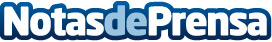 La colección privada del cineasta Ventura Pons a subasta en Setdart.com el 13 de JulioLa sensibilidad artística del aclamado cineasta catalán Ventura Pons no sólo se refleja en su filmografía sino que también está latente en su faceta como coleccionista de arte. Muestra de ello es el conjunto de obras que el próximo día 13 se licitarán en Setdart subastasDatos de contacto:Marina Pelegrí932463241Nota de prensa publicada en: https://www.notasdeprensa.es/la-coleccion-privada-del-cineasta-ventura-pons Categorias: Cine Artes Visuales Cataluña Entretenimiento Eventos http://www.notasdeprensa.es